Pressmeddelande 2017-12-06Wirtén publicerar hel roman på FacebookIdag släpptes författaren och PR-konsulten Lars Gustav Wirténs romandebut London calling. För att hitta läsare och testa nya sätt att nå ut, kommer hela romanen dessutom att publiceras bit för bit på författarens Facebooksida, med start i januari 2018. Redan nu kan romanens inledning läsas där som ett smakprov.– Bokbranschen är mitt uppe i en omvälvande förändring. Precis som i musikbranschen har vi författare mycket större möjligheter att nå ut på egen hand idag. Att publicera på Facebook är ett experiment som kan visa sig lika effektivt som att ligga på ett stort förlag, säger Lars Gustav Wirtén.– Jag tror ingen vill läsa en hel roman i form av Facebook-inlägg. Men det ger läsarna möjlighet att först bedöma om de tycker romanen verkar bra, innan de köper den.Ett annat exempel på hur bokbranschen är på väg att förändras är att London calling ges ut via print-on-demand. Varje bok trycks först när de beställs. Därmed krävs inga stora summor för att komma ut med sin bok.– Betecknande för branschens förändring är att det är Bonniers som står bakom den här tjänsten, förklarar Lars Gustav Wirtén.Lars Gustav Wirtén drev i många år PR-byrån Wirtén i Malmö, men är idag fristående konsult och inriktar sig på content marketing i företaget Wirtén Content Agency. Som journalist och kommunikationskonsult har han skrivit i hela sitt liv. 2012-2014 gick han en av landets mest välansedda författarutbildningar, Skrivarlinjen på Skurups folkhögskola. Där började han skriva på vad som är planerat som en trilogi om huvudpersonen Krille Martinsson. London calling som nu har släppts är första delen.Kontaktuppgifter:Tel 0708-137450lars@wirten.sehttps://www.facebook.com/larsgustavwirten/https://www.bokus.com/bok/9789177396376/london-calling/Vad är då London calling för historia? Här är baksidestexten:
”Att göra entré i kyrkan är som att gå ett gatlopp. Men i Skogen är det lätt att vara sig själv, även om Träskmannen kan dyka upp när som helst och få blåsan att ofrivilligt tömmas.
Krille växer upp i frikyrkomiljö på 1970-talet i en villaförort till Stockholm, gillar Kiss i smyg med bästa kompisen, upptäcker punken, bryter sig loss, dras tillbaka. Men varför måste allt som är roligt, som lever, som talar till honom vara förbjudet? Krille slits mellan bästa kompisarna Aron och Petter, Anden och Ace Frehley, kyrkan och punken, klassens populära och töntarna. 
En kväll på konfalägret hör han några ord från ledarna som inte var avsedda för hans öron. Kort därefter får han sin verkliga kallelse.
London calling är en berättelse om frigörelse, identitet, vänskap, mobbing och barns utsatthet gentemot auktoriteter.”Publicera gärna bifogade författarfoton, uppge då fotografens namn: Peter Frodin.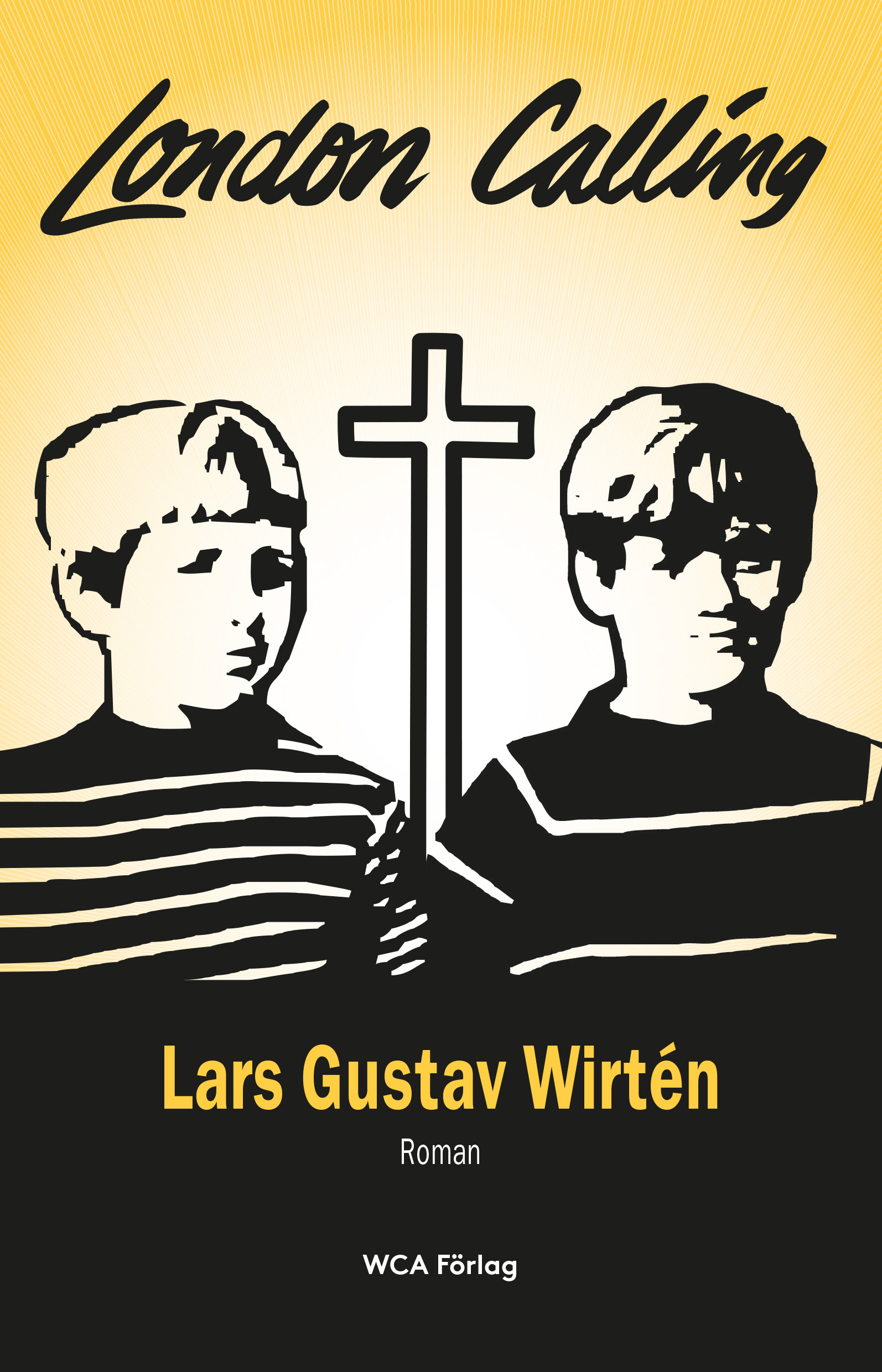 